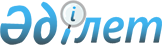 Қазақстан Республикасының кейбiр заң актiлерiнiң күшi жойылды деп тану туралыҚазақстан Республикасының заңы 1997 жылғы 13 желтоқсандағы N 203



          Мына заң актiлерiнiң күшi жойылды деп танылсын:




          1) "Кеден тарифi мен баж салығы туралы" 1991 жылғы 24
желтоқсандағы Қазақстан Республикасының Заңы (Қазақстан Республикасы
Жоғарғы Кеңесiнiң Жаршысы, 1992 ж., N 1, 9-құжат; 1993 ж., N 1,
10-құжат);




          2) "Кеден тарифi мен баж салығы туралы" Қазақстан Республикасы
Заңын күшiне енгiзу тәртiбi туралы" 1991 жылғы 24 желтоқсандағы
Қазақстан Республикасы Жоғарғы Кеңесiнiң қаулысы (Қазақстан
Республикасы Жоғарғы Кеңесiнiң Жаршысы, 1992 ж., N 1, 10-құжат).





     Қазақстан Республикасының
           Президентi


					© 2012. Қазақстан Республикасы Әділет министрлігінің «Қазақстан Республикасының Заңнама және құқықтық ақпарат институты» ШЖҚ РМК
				